	    2. Настоящее постановление подлежит обнародованию на официальном сайте администрации Промышленновского муниципального округа в сети Интернет.         3.  Контроль  за  исполнением  настоящего  постановления  возложить на  заместителя  главы   Промышленновского  муниципального  округа              А.А. Зарубину.4. Настоящее постановление вступает в силу со дня подписания.исп. Е.Л. Жукова тел.7-19-17постановление от «09» сентября 2020г. № 1391-П                                                                                   страница 2  Приложение № 1к постановлениюадминистрации Промышленновскогомуниципального округаот «09» сентября 2020г. № 1391-ППаспорт муниципальной программы«Функционирование муниципального автономного учреждения «Многофункциональный центр предоставления государственных и муниципальных услуг в Промышленновском муниципальном округе» на 2018 - 2022 годы                          Заместитель главыПромышленновского муниципального округа                          А.А. Зарубина Приложение № 2к постановлениюадминистрации Промышленновскогомуниципального округаот «09» сентября 2020г. № 1391-П3. Перечень основных мероприятий программыРесурсное обеспечение реализации программы «Функционирование муниципального автономного учреждения «Многофункциональный центр предоставления государственных и муниципальных услуг в Промышленновском муниципальном округе» на 2018 - 2022 годы5. Сведения о планируемых значениях целевых показателей (индикаторов)Программы (по годам реализации муниципальной программы)                              Заместитель главы         Промышленновского муниципального округа                                                                                                            А.А. ЗарубинаНаименование муниципальной программыМуниципальная  программа «Функционирование муниципального автономного учреждения «Многофункциональный центр предоставления государственных и муниципальных услуг в Промышленновском муниципальном округе» на 2018 – 2022  годыДиректор муниципальной программыЗаместитель главы Промышленновского муниципального округа Ответственный исполнитель (координатор)  муниципальной программыМуниципальное автономное учреждение «Многофункциональный центр предоставления государственных и муниципальных услуг Промышленновском муниципальном округе»Исполнители муниципальной программыМуниципальное автономное учреждение «Многофункциональный центр предоставления государственных и муниципальных услуг Промышленновском муниципальном округе»Цели муниципальной программы- Повышение качества и доступности предоставления государственных и муниципальных услуг жителям Промышленновского муниципального  округа;- Сокращение сроков предоставления государственных и муниципальных услуг;- Увеличение доли населения  Промышленновского муниципального округа, положительно оценивающего деятельность органов государственной власти и местного самоуправления, в соответствии с Указом Президента РФ № 601 от 07.05.2012 г. «Об основных направлениях совершенствования системы государственного управления».Задачи муниципальной программы- Обеспечение качественного предоставления государственных и муниципальных услуг, в том числе в условиях «Мобильного офиса»;- Организация информирования граждан, юридических лиц по вопросам предоставления государственных и муниципальных услуг;- Обеспечение предоставления дополнительных услуг на базе МФЦ (услуги сбербанка РФ, копировально-множительные услуги, составление договоров, заявлений, деклараций и др.);- Обеспечение информационного сопровождения деятельности МФЦ;- Организация повышения квалификации специалистов МФЦ;- Продолжить совершенствование системы предоставления государственных и муниципальных услуг по принципу «одного окна», в  том числе в условиях «Мобильного офиса».Срок реализации муниципальной программы2018 – 2022  годыОбъемы и источники финансирования муниципальной программы  в целом и с разбивкой по годам ее реализацииВсего средств – 14382,6 тыс. рублей,в том числе по годам реализации:2018 год – 7269,8  тыс. рублей;2019 год – 7100,1  тыс. рублей;2020 год – 12,7 тыс. рублей;2021 год – 0,0  тыс. рублей,2022 год – 0,00 тыс. рублейиз них:местный бюджет – 13786,7 тыс. рублей,в том числе по годам реализации:2018 год – 7009,9  тыс. рублей;2019 год – 6764,1  тыс. рублей;2020 год – 12,7 тыс. рублей;2021 год – 0,0 тыс. рублей;2022 год – 0,0 тыс. рублей.Всего средств – 14382,6 тыс. рублей,в том числе по годам реализации:2018 год – 7269,8  тыс. рублей;2019 год – 7100,1  тыс. рублей;2020 год – 12,7 тыс. рублей;2021 год – 0,0  тыс. рублей,2022 год – 0,00 тыс. рублейиз них:местный бюджет – 13786,7 тыс. рублей,в том числе по годам реализации:2018 год – 7009,9  тыс. рублей;2019 год – 6764,1  тыс. рублей;2020 год – 12,7 тыс. рублей;2021 год – 0,0 тыс. рублей;2022 год – 0,0 тыс. рублей.Всего средств – 14382,6 тыс. рублей,в том числе по годам реализации:2018 год – 7269,8  тыс. рублей;2019 год – 7100,1  тыс. рублей;2020 год – 12,7 тыс. рублей;2021 год – 0,0  тыс. рублей,2022 год – 0,00 тыс. рублейиз них:местный бюджет – 13786,7 тыс. рублей,в том числе по годам реализации:2018 год – 7009,9  тыс. рублей;2019 год – 6764,1  тыс. рублей;2020 год – 12,7 тыс. рублей;2021 год – 0,0 тыс. рублей;2022 год – 0,0 тыс. рублей.Ожидаемые конечные результаты реализации муниципальной программы- Удовлетворённость населения качеством предоставления государственных и муниципальных услуг в Промышленновском муниципальном округе – 100%- Доля населения Промышленновского муниципального округа, пользующегося государственными и муниципальными услугами через МФЦ – 97%№ п/пНаименование мероприятияНаименование мероприятияКраткое описание мероприятияКраткое описание мероприятияНаименование целевого показателя (индикатора)Наименование целевого показателя (индикатора)Порядок определения (формула)Муниципальная  программа  «Функционирование муниципального автономного учреждения «Многофункциональный центр предоставления государственных и муниципальных услуг в Промышленновском муниципальном округе» на  2018 - 2022 годыМуниципальная  программа  «Функционирование муниципального автономного учреждения «Многофункциональный центр предоставления государственных и муниципальных услуг в Промышленновском муниципальном округе» на  2018 - 2022 годыМуниципальная  программа  «Функционирование муниципального автономного учреждения «Многофункциональный центр предоставления государственных и муниципальных услуг в Промышленновском муниципальном округе» на  2018 - 2022 годыМуниципальная  программа  «Функционирование муниципального автономного учреждения «Многофункциональный центр предоставления государственных и муниципальных услуг в Промышленновском муниципальном округе» на  2018 - 2022 годыМуниципальная  программа  «Функционирование муниципального автономного учреждения «Многофункциональный центр предоставления государственных и муниципальных услуг в Промышленновском муниципальном округе» на  2018 - 2022 годыМуниципальная  программа  «Функционирование муниципального автономного учреждения «Многофункциональный центр предоставления государственных и муниципальных услуг в Промышленновском муниципальном округе» на  2018 - 2022 годыМуниципальная  программа  «Функционирование муниципального автономного учреждения «Многофункциональный центр предоставления государственных и муниципальных услуг в Промышленновском муниципальном округе» на  2018 - 2022 годыМуниципальная  программа  «Функционирование муниципального автономного учреждения «Многофункциональный центр предоставления государственных и муниципальных услуг в Промышленновском муниципальном округе» на  2018 - 2022 годы1.Цели:повышения качества и доступности предоставления государственных и муниципальных услуг жителям района;сокращение сроков предоставления государственных и муниципальных услуг;увеличение доли населения района, положительно оценивающего деятельность органов государственной власти и местного самоуправления, в соответствии с Указом Президента РФ № 601 от 07.05.2012 «Об основных направлениях совершенствования системы государственного управления».Цели:повышения качества и доступности предоставления государственных и муниципальных услуг жителям района;сокращение сроков предоставления государственных и муниципальных услуг;увеличение доли населения района, положительно оценивающего деятельность органов государственной власти и местного самоуправления, в соответствии с Указом Президента РФ № 601 от 07.05.2012 «Об основных направлениях совершенствования системы государственного управления».Цели:повышения качества и доступности предоставления государственных и муниципальных услуг жителям района;сокращение сроков предоставления государственных и муниципальных услуг;увеличение доли населения района, положительно оценивающего деятельность органов государственной власти и местного самоуправления, в соответствии с Указом Президента РФ № 601 от 07.05.2012 «Об основных направлениях совершенствования системы государственного управления».Цели:повышения качества и доступности предоставления государственных и муниципальных услуг жителям района;сокращение сроков предоставления государственных и муниципальных услуг;увеличение доли населения района, положительно оценивающего деятельность органов государственной власти и местного самоуправления, в соответствии с Указом Президента РФ № 601 от 07.05.2012 «Об основных направлениях совершенствования системы государственного управления».Цели:повышения качества и доступности предоставления государственных и муниципальных услуг жителям района;сокращение сроков предоставления государственных и муниципальных услуг;увеличение доли населения района, положительно оценивающего деятельность органов государственной власти и местного самоуправления, в соответствии с Указом Президента РФ № 601 от 07.05.2012 «Об основных направлениях совершенствования системы государственного управления».Цели:повышения качества и доступности предоставления государственных и муниципальных услуг жителям района;сокращение сроков предоставления государственных и муниципальных услуг;увеличение доли населения района, положительно оценивающего деятельность органов государственной власти и местного самоуправления, в соответствии с Указом Президента РФ № 601 от 07.05.2012 «Об основных направлениях совершенствования системы государственного управления».Цели:повышения качества и доступности предоставления государственных и муниципальных услуг жителям района;сокращение сроков предоставления государственных и муниципальных услуг;увеличение доли населения района, положительно оценивающего деятельность органов государственной власти и местного самоуправления, в соответствии с Указом Президента РФ № 601 от 07.05.2012 «Об основных направлениях совершенствования системы государственного управления».1.Задачи: обеспечение качественного предоставления государственных и муниципальных услуг, в том числе в условиях «Мобильного офиса»;организация  информирования граждан и юридических лиц по вопросам предоставления государственных и муниципальных услуг;обеспечение предоставления дополнительных услуг на базе МФЦ (услуги  Сбербанка РФ, копировально- множительные услуги, составление договоров, заявлений, деклараций и др.);Задачи: обеспечение качественного предоставления государственных и муниципальных услуг, в том числе в условиях «Мобильного офиса»;организация  информирования граждан и юридических лиц по вопросам предоставления государственных и муниципальных услуг;обеспечение предоставления дополнительных услуг на базе МФЦ (услуги  Сбербанка РФ, копировально- множительные услуги, составление договоров, заявлений, деклараций и др.);Задачи: обеспечение качественного предоставления государственных и муниципальных услуг, в том числе в условиях «Мобильного офиса»;организация  информирования граждан и юридических лиц по вопросам предоставления государственных и муниципальных услуг;обеспечение предоставления дополнительных услуг на базе МФЦ (услуги  Сбербанка РФ, копировально- множительные услуги, составление договоров, заявлений, деклараций и др.);Задачи: обеспечение качественного предоставления государственных и муниципальных услуг, в том числе в условиях «Мобильного офиса»;организация  информирования граждан и юридических лиц по вопросам предоставления государственных и муниципальных услуг;обеспечение предоставления дополнительных услуг на базе МФЦ (услуги  Сбербанка РФ, копировально- множительные услуги, составление договоров, заявлений, деклараций и др.);Задачи: обеспечение качественного предоставления государственных и муниципальных услуг, в том числе в условиях «Мобильного офиса»;организация  информирования граждан и юридических лиц по вопросам предоставления государственных и муниципальных услуг;обеспечение предоставления дополнительных услуг на базе МФЦ (услуги  Сбербанка РФ, копировально- множительные услуги, составление договоров, заявлений, деклараций и др.);Задачи: обеспечение качественного предоставления государственных и муниципальных услуг, в том числе в условиях «Мобильного офиса»;организация  информирования граждан и юридических лиц по вопросам предоставления государственных и муниципальных услуг;обеспечение предоставления дополнительных услуг на базе МФЦ (услуги  Сбербанка РФ, копировально- множительные услуги, составление договоров, заявлений, деклараций и др.);Задачи: обеспечение качественного предоставления государственных и муниципальных услуг, в том числе в условиях «Мобильного офиса»;организация  информирования граждан и юридических лиц по вопросам предоставления государственных и муниципальных услуг;обеспечение предоставления дополнительных услуг на базе МФЦ (услуги  Сбербанка РФ, копировально- множительные услуги, составление договоров, заявлений, деклараций и др.);обеспечение информационного сопровождения деятельности МФЦ;организация повышения квалификации специалистов МФЦ;продолжить совершенствование системы предоставления государственных и муниципальных услуг по «принципу одного окна», в том числе в условиях мобильного офиса.обеспечение информационного сопровождения деятельности МФЦ;организация повышения квалификации специалистов МФЦ;продолжить совершенствование системы предоставления государственных и муниципальных услуг по «принципу одного окна», в том числе в условиях мобильного офиса.обеспечение информационного сопровождения деятельности МФЦ;организация повышения квалификации специалистов МФЦ;продолжить совершенствование системы предоставления государственных и муниципальных услуг по «принципу одного окна», в том числе в условиях мобильного офиса.обеспечение информационного сопровождения деятельности МФЦ;организация повышения квалификации специалистов МФЦ;продолжить совершенствование системы предоставления государственных и муниципальных услуг по «принципу одного окна», в том числе в условиях мобильного офиса.обеспечение информационного сопровождения деятельности МФЦ;организация повышения квалификации специалистов МФЦ;продолжить совершенствование системы предоставления государственных и муниципальных услуг по «принципу одного окна», в том числе в условиях мобильного офиса.обеспечение информационного сопровождения деятельности МФЦ;организация повышения квалификации специалистов МФЦ;продолжить совершенствование системы предоставления государственных и муниципальных услуг по «принципу одного окна», в том числе в условиях мобильного офиса.обеспечение информационного сопровождения деятельности МФЦ;организация повышения квалификации специалистов МФЦ;продолжить совершенствование системы предоставления государственных и муниципальных услуг по «принципу одного окна», в том числе в условиях мобильного офиса.1.1.Повышение качества предоставления государственных и муниципальных услуг на базе муниципального автономного учреждения «Многофункциональный центр предоставления государственных и муниципальных услуг»Прием (выдача) документов  при получении государственных (муниципальных услуг) на базе МФЦПрием (выдача) документов  при получении государственных (муниципальных услуг) на базе МФЦУдовлетворенность населения качеством предоставления государственных и муниципальных услуг в Промышленновском муниципальном округеУдовлетворенность населения качеством предоставления государственных и муниципальных услуг в Промышленновском муниципальном округеКоличество жалоб (по результатам ежегодного мониторинга)*100/численность населения Количество жалоб (по результатам ежегодного мониторинга)*100/численность населения 1.1.Повышение качества предоставления государственных и муниципальных услуг на базе муниципального автономного учреждения «Многофункциональный центр предоставления государственных и муниципальных услуг»Прием (выдача) документов  при получении государственных (муниципальных услуг) на базе МФЦПрием (выдача) документов  при получении государственных (муниципальных услуг) на базе МФЦДоля населения района, пользующихся государственными и муниципальными услугами МФЦДоля населения района, пользующихся государственными и муниципальными услугами МФЦКол-во граждан, имеющих доступ к получению государственных и муниципальных услуг по принципу «одного окна» по месту пребывания, в том числе в многофункциональном центре предоставления государственных и муниципальных услуг/ численность населения округа в отчетном периодеКол-во граждан, имеющих доступ к получению государственных и муниципальных услуг по принципу «одного окна» по месту пребывания, в том числе в многофункциональном центре предоставления государственных и муниципальных услуг/ численность населения округа в отчетном периоде1.1.Повышение качества предоставления государственных и муниципальных услуг на базе муниципального автономного учреждения «Многофункциональный центр предоставления государственных и муниципальных услуг»Прием (выдача) документов  при получении государственных (муниципальных услуг) на базе МФЦПрием (выдача) документов  при получении государственных (муниципальных услуг) на базе МФЦСоблюдение (сокращение) сроков предоставления государственных и муниципальных услуг, минутДоля помещений МФЦ для приема заявителей, которые соответствуют стандарту комфортности при предоставлении государственных услугСоблюдение (сокращение) сроков предоставления государственных и муниципальных услуг, минутДоля помещений МФЦ для приема заявителей, которые соответствуют стандарту комфортности при предоставлении государственных услугФактическое время ожидания в очередиПостановление Правительства РФ № 1376 от 22.10.2012Фактическое время ожидания в очередиПостановление Правительства РФ № 1376 от 22.10.2012№ п/пНаименование муниципальной программы, подпрограммы, основного мероприятия,  мероприятияИсточник финансированияОбъем финансовых ресурсов, тыс. рублейОбъем финансовых ресурсов, тыс. рублейОбъем финансовых ресурсов, тыс. рублейОбъем финансовых ресурсов, тыс. рублейОбъем финансовых ресурсов, тыс. рублейНаименование муниципальной программы, подпрограммы, основного мероприятия,  мероприятияИсточник финансирования2018 год2019 год 2020 год2021 год2022 год12345678Муниципальная программа «Функционирование муниципального автономного учреждения «Многофункциональный центр предоставления государственных и муниципальных услуг в Промышленновском муниципальном округе» на 2018 – 2022 годыВсего7269,87100,112,7Муниципальная программа «Функционирование муниципального автономного учреждения «Многофункциональный центр предоставления государственных и муниципальных услуг в Промышленновском муниципальном округе» на 2018 – 2022 годыместный бюджет 7009,96764,112,7Муниципальная программа «Функционирование муниципального автономного учреждения «Многофункциональный центр предоставления государственных и муниципальных услуг в Промышленновском муниципальном округе» на 2018 – 2022 годысредства юридическихи физических лиц259,9336,01.1.Повышение качества предоставления государственных и муниципальных услуг на базе муниципального автономного учреждения «Многофункциональный центр предоставления государственных и муниципальных услуг»Всего7269,87100,112,7Повышение качества предоставления государственных и муниципальных услуг на базе муниципального автономного учреждения «Многофункциональный центр предоставления государственных и муниципальных услуг»местный бюджет 7009,96764,112,7Повышение качества предоставления государственных и муниципальных услуг на базе муниципального автономного учреждения «Многофункциональный центр предоставления государственных и муниципальных услуг»средства юридическихи физических лиц259,9336,0№ п/пНаименование муниципальной программы Промышленновского муниципального района, подпрограммы, основного мероприятия, мероприятияНаименование целевого показателя (индикатора)Единица измеренияПлановое значение целевого показателя (индикатора)Плановое значение целевого показателя (индикатора)Плановое значение целевого показателя (индикатора)Плановое значение целевого показателя (индикатора)№ п/пНаименование муниципальной программы Промышленновского муниципального района, подпрограммы, основного мероприятия, мероприятияНаименование целевого показателя (индикатора)Единица измерения2019 год2020 год2021 год2022 год12345678Муниципальная программа «Функционирование муниципального автономного учреждения «Многофункциональный центр предоставления государственных и муниципальных услуг» в Промышленновском муниципальном округе» на 2018 – 2022  годыУдовлетворенность населения качеством предоставления государственных и муниципальных услуг в Промышленновском муниципальном округе%100123456781.1.Повышение качества предоставления государственных и муниципальных услуг на базе муниципального автономного учреждения «Многофункциональный центр предоставления государственных и муниципальных услуг»Доля населения района, пользующихся государственными и муниципальными услугами%971.1.Повышение качества предоставления государственных и муниципальных услуг на базе муниципального автономного учреждения «Многофункциональный центр предоставления государственных и муниципальных услуг»Соблюдение (сокращение) сроков предоставления государственных и муниципальных услуг%1001.1.Повышение качества предоставления государственных и муниципальных услуг на базе муниципального автономного учреждения «Многофункциональный центр предоставления государственных и муниципальных услуг»Доля помещений МФЦ для приема заявителей, которые соответствуют стандарту комфортности при предоставлении государственных услуг%100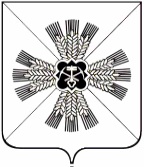 